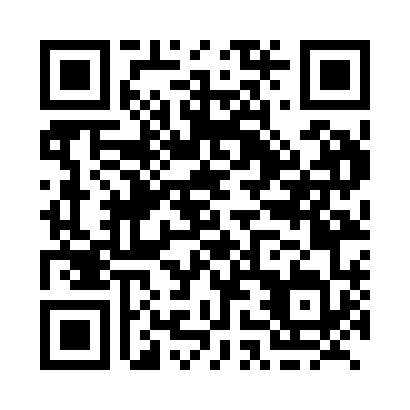 Prayer times for Lewes, Prince Edward Island, CanadaMon 1 Jul 2024 - Wed 31 Jul 2024High Latitude Method: Angle Based RulePrayer Calculation Method: Islamic Society of North AmericaAsar Calculation Method: HanafiPrayer times provided by https://www.salahtimes.comDateDayFajrSunriseDhuhrAsrMaghribIsha1Mon3:235:241:156:399:0611:062Tue3:245:251:156:399:0511:063Wed3:255:261:156:399:0511:054Thu3:275:261:166:399:0511:045Fri3:285:271:166:399:0411:036Sat3:295:281:166:399:0411:027Sun3:305:281:166:399:0311:018Mon3:315:291:166:389:0311:009Tue3:335:301:166:389:0210:5910Wed3:345:311:166:389:0210:5811Thu3:365:321:176:389:0110:5712Fri3:375:331:176:379:0010:5613Sat3:395:331:176:379:0010:5414Sun3:405:341:176:378:5910:5315Mon3:425:351:176:368:5810:5216Tue3:435:361:176:368:5710:5017Wed3:455:371:176:358:5710:4918Thu3:475:381:176:358:5610:4719Fri3:485:391:176:358:5510:4620Sat3:505:401:176:348:5410:4421Sun3:525:411:176:338:5310:4222Mon3:535:431:176:338:5210:4123Tue3:555:441:186:328:5110:3924Wed3:575:451:186:328:5010:3725Thu3:595:461:186:318:4910:3626Fri4:005:471:186:308:4810:3427Sat4:025:481:186:308:4610:3228Sun4:045:491:176:298:4510:3029Mon4:065:501:176:288:4410:2830Tue4:085:521:176:288:4310:2631Wed4:095:531:176:278:4110:24